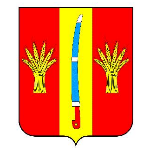 АДМИНИСТРАЦИЯ НОВОАЛЕКСАНДРОВСКОГОГОРОДСКОГО ОКРУГА СТАВРОПОЛЬСКОГО КРАЯПОСТАНОВЛЕНИЕ27 декабря 2021г.                    г. Новоалександровск                                № 1839                                   О внесении изменений в Порядок проведения антикоррупционной экспертизы муниципальных нормативных правовых актов и проектов муниципальных нормативных правовых актов Новоалександровского городского округа Ставропольского краяВ соответствии с  Федеральным законом от 17 июля 2009 г. № 172-ФЗ «Об антикоррупционной экспертизе нормативных правовых актов и проектов нормативных правовых актов», администрация Новоалександровского городского округа Ставропольского края ПОСТАНОВЛЯЕТ:1. Внести в Порядок проведения антикоррупционной экспертизы муниципальных нормативных правовых актов и проектов муниципальных нормативных правовых актов Новоалександровского городского округа Ставропольского края, утвержденный постановлением администрации Новоалександровского городского округа Ставропольского края от 12 апреля 2019 г. № 572, следующие изменения:1) пункт 6 после слов «способах их устранения» дополнить текстом следующего содержания: «, а также содержащее информацию о наличии (отсутствии) заключений по результатам независимой антикоррупционной экспертизы.»; 2) дополнить пунктом 131 следующего содержания:«131. Заключения правового отдела, а также заключения по результатам независимой антикоррупционной экспертизы проекта нормативного правового акта размещаются на официальном портале Новоалександровского  городского округа Ставропольского края (http://newalexandrovsk.ru), в течение 3 рабочих дней со дня получения их разработчиком.».2. Опубликовать настоящее постановление в муниципальной газете «Новоалександровский вестник» и разместить на официальном портале Новоалександровского городского округа Ставропольского края (http://newalexandrovsk.ru).3. Контроль за выполнением настоящего постановления возложить на заместителя главы администрации Новоалександровского городского округа Ставропольского края Дубинина Н.Г.4. Настоящее постановление вступает в силу со дня его официального опубликования.Глава Новоалександровскогогородского округаСтавропольского края                                                                  С.Ф.Сагалаев